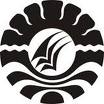 SKRIPSI PENINGKATAN KEMAMPUAN PENJUMLAHAN MELALUI PENGGUNAAN STRATEGI PEMBELAJARAN  VARIAN BACKUP PADA SISWA TUNAGRAHITA RINGAN KELAS II DI SLB NEGERI 02 MAKASSARANDI CHAERANI    JURUSAN PENDIDIKAN LUAR BIASA  FAKULTAS ILMU PENDIDIKAN   UNIVERSITAS NEGERI MAKASSAR2018  